EFFET OF THICKNESS OF DIFFERENT SHAPE MEMORY POLYMER LAYERS ON DAMPING PERFORMANCE Betha Hemanth, M.Prasanth Kumara* Asst.Professor, Department of Mechanical Engineering, Chaitanya Engineering college, Visakhapatnam, India-530048 bAssoc.Professor, Department of Mechanical Engineering, ANITS, Visakhapatnam, India-531162Abstract		Unconstrained layer damping, also known as extensional damping, is a surface damping treatment used for vibration suppression. It can be applied on one side or both sides of surface. This investigation used UTM and DMA tests, different analytical studies were carried out using polyurethane, silicone, and butyl rubbers as damping materials for symmetrical and unsymmetrical configurations with damping layer thicknesses of 30 mm, 40 mm and 50 mm under different cavities to evaluate and compare the damping performance of unconstrained layer damped specimens. The feasibility studies showed that butyl rubber as a layer provided better results in reducing vibration amplitude when considering rectangular and cylindrical cavities. The extensional damped samples were modeled using Solid Works, and modal analysis was conducted on the ANSYS R19 workbench.Keywords: Damping, Unconstrained layer damping, Python programming, symmetrical and unsymmetrical configuration;Introduction: 	Damping is the energy dissipation property of a material, converting mechanical energy into thermal energy. It is caused by friction and is determined by the loading and unloading phases of a process. Surface damping treatments are passive methods of reducing vibration, typically associated with sheet metal structure vibration. Damping treatments are configurations of mechanical or material elements designed to dissipate sufficient vibrational energy to control vibrations or noise. There are two types of damping treatments: Free Layer Damping (FLD) treatment and Constrained Layer Damping (CLD) treatment. Unconstrained Layer Damping is a type of free-layer damping treatment, where a coating of a damping material is applied to one or both sides of a structure. The dominant component of strain is tensile, and the material is subjected to tension-compression deformation when the structure is subjected to cyclic bending. Shape memory alloys like Polyurethane rubber, Silicone rubber, and Butyl rubber were used as damping materials in this study, as they have the ability to return from a deformed shape to its original shape when induced by a temperature change. The Ross-Kerwin-Ungar (RKU) equations can be applied to predict the performance of unconstrained-layer damping treatments. To use the RKU analysis, consider the special case for which the constrained-layer thickness, H, is zero. The performance of the constrained-layer damping treatment depends on the geometry and type of the constraining layer. The maximum amount of shear strain is usually achieved when the constraining layer is of the same type and geometry as the structure to be damped, which is known as the "sandwich damping treatment."Modal Analysis:	The FLD structure in this study is made up of a base metal (AA 6063) bonded to a damping substance utilising Epoxy Adhesive. Polyurethane, Silicone and Butyl rubbers of 75 shore A hardness are the damping materials considered [1].The FLD samples are made by using modelling software tool i.e. SOLIDWORKS according to the ASTM-E756 standards. The FLD samples made of Polychloroprene rubber with cavities under different configurations were modelled by the software mentioned above. The base plate was made of AA6063 and layer is made of Polychloroprene rubber. The dimensions and configurations of the specimens are shown in Table 1. The layer material is glued to the base plate using epoxy resin. Since the thickness of the adhesive was very small which around 3 micron meter is the damping effect from the adhesive could be ignored [2][3].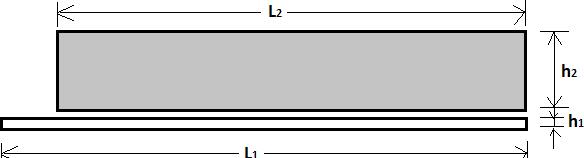 Fig.1 Basic Configuration of FLD without cavities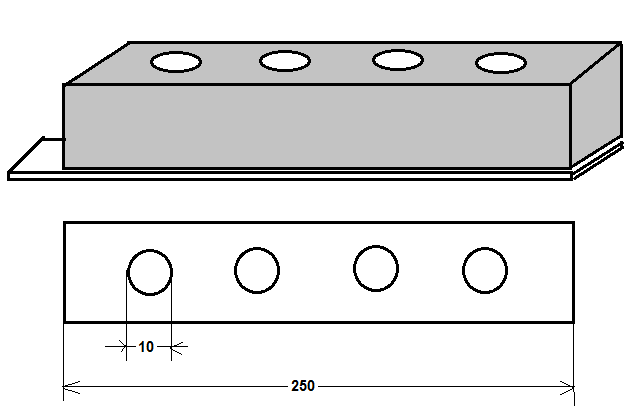 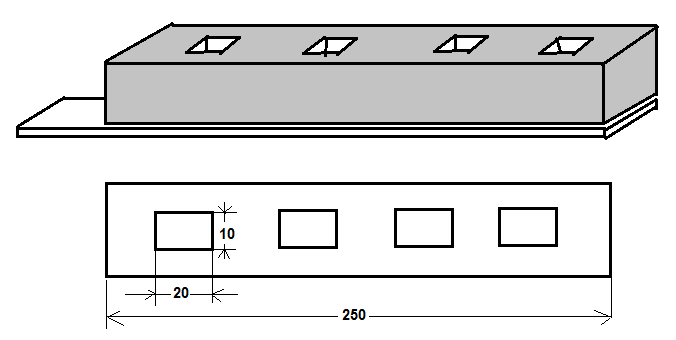 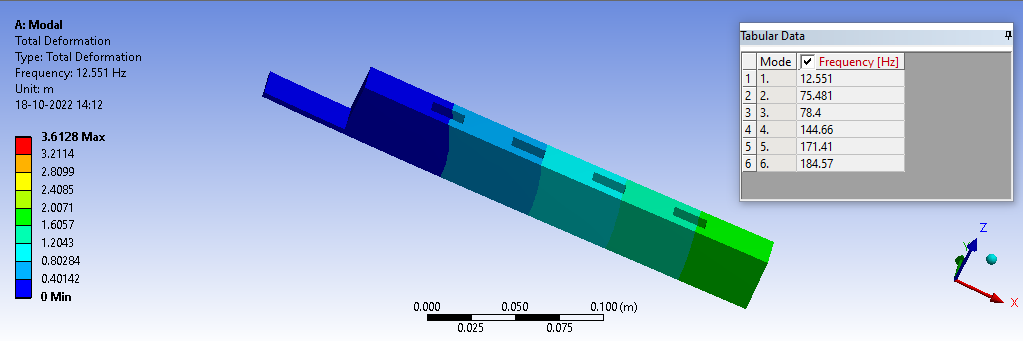 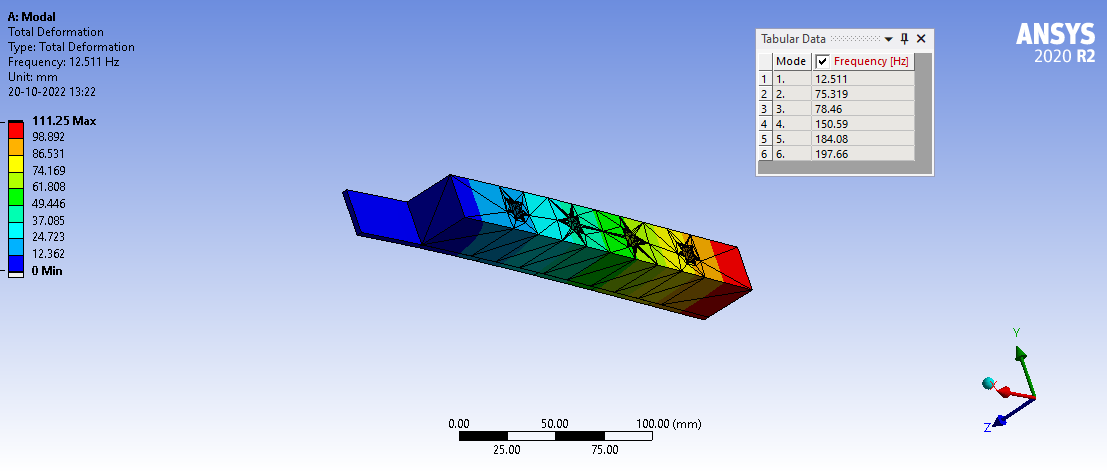 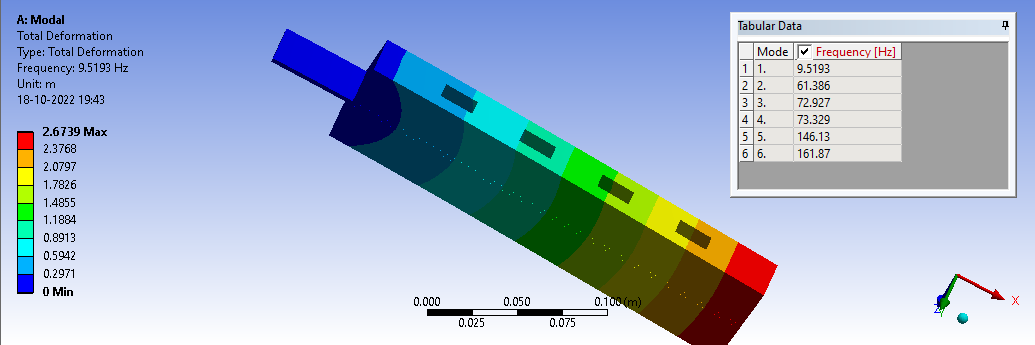 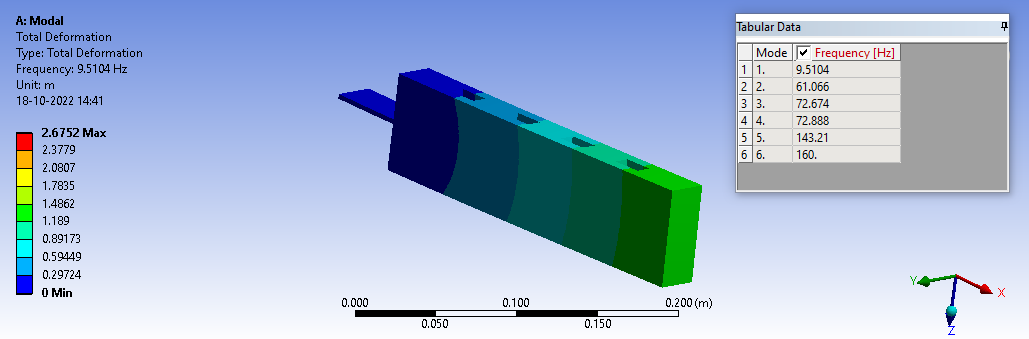 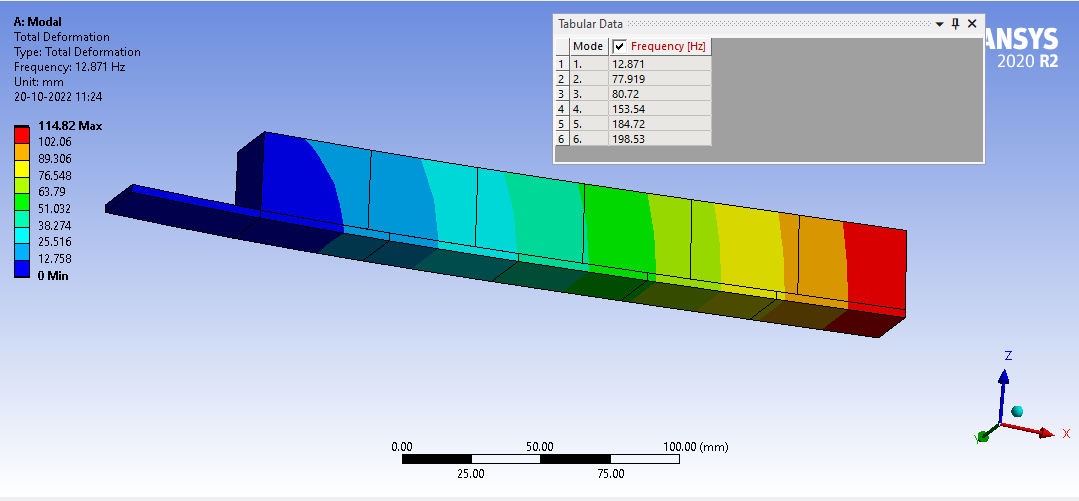 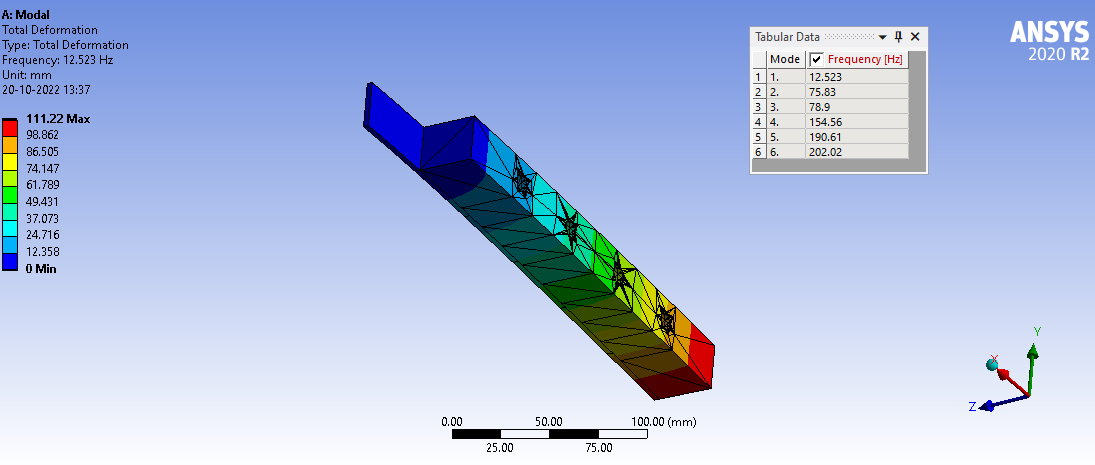 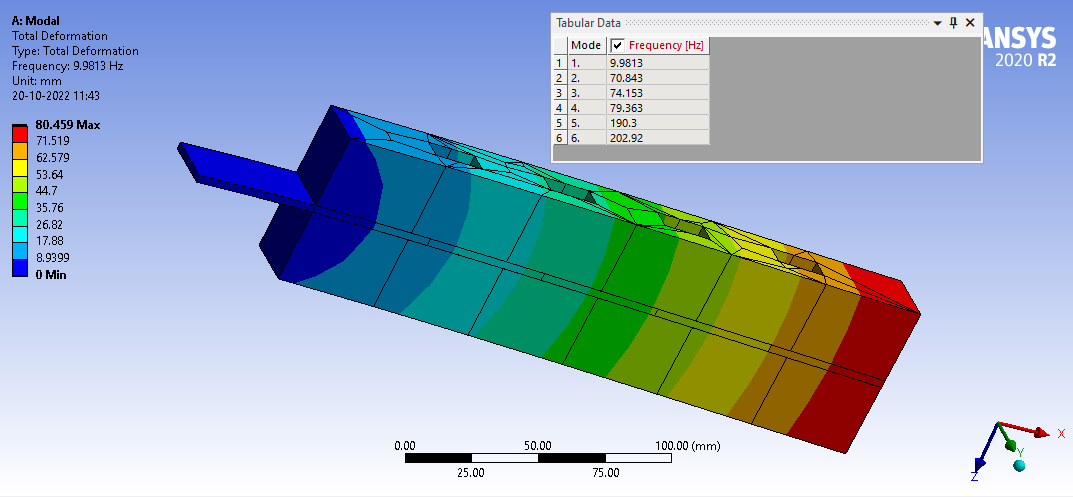 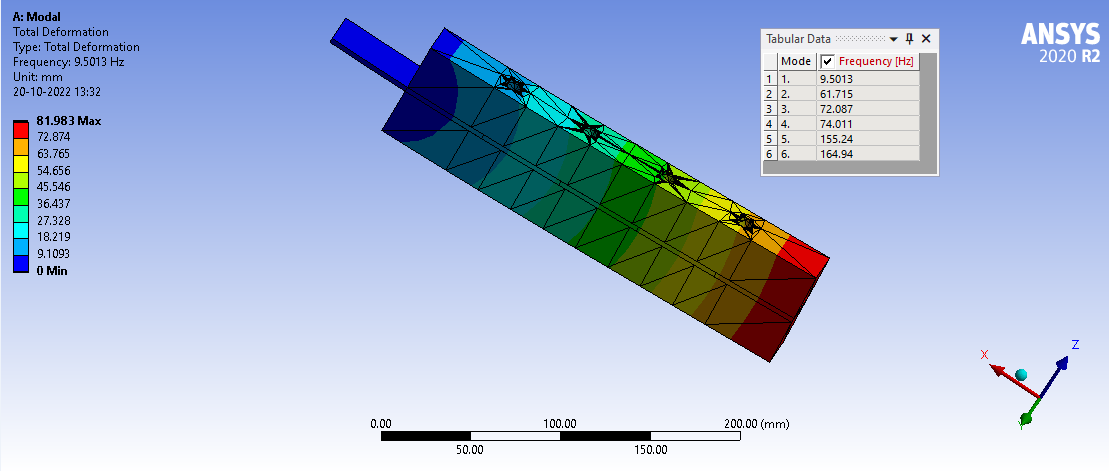 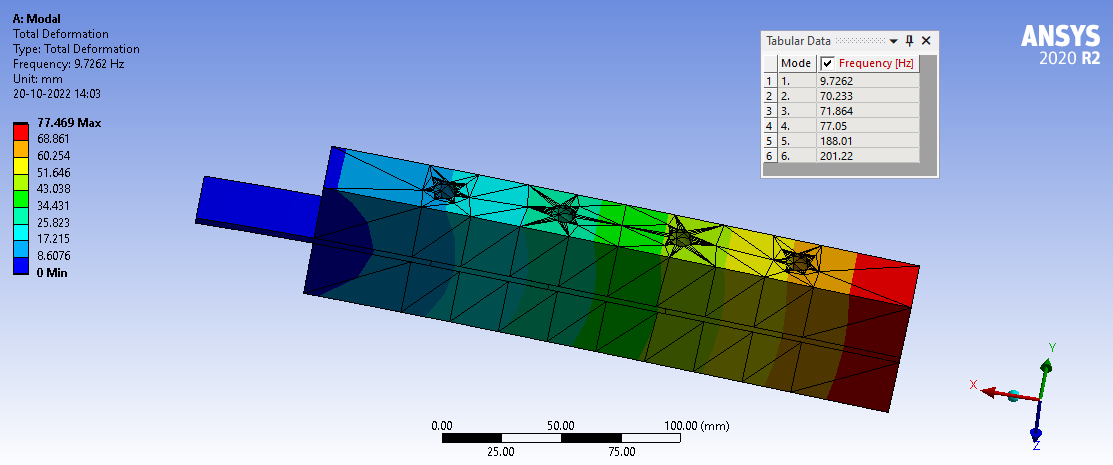 Fig.5(a) Unsymmetrical FLD beam- 40mm thick PU	Fig.5(b) Unsymmetrical FLD beam-40mm PU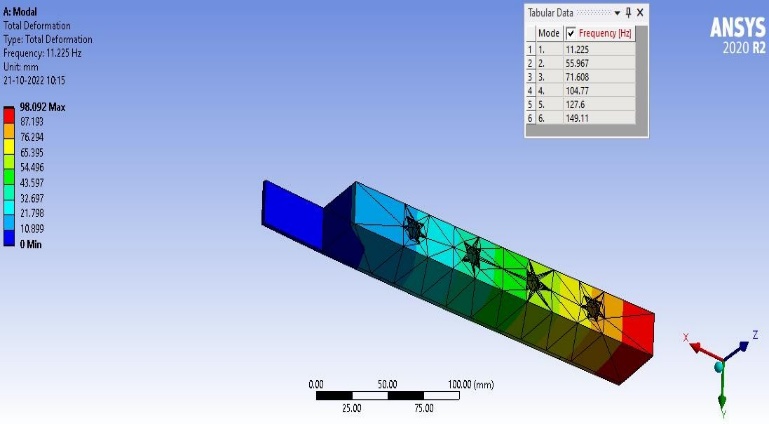 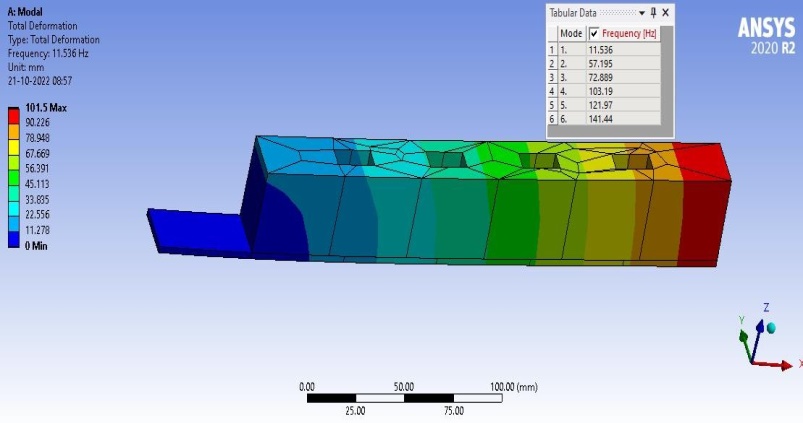 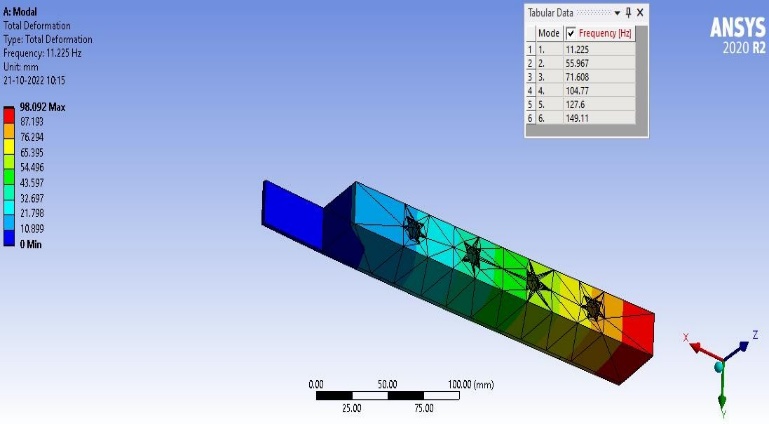 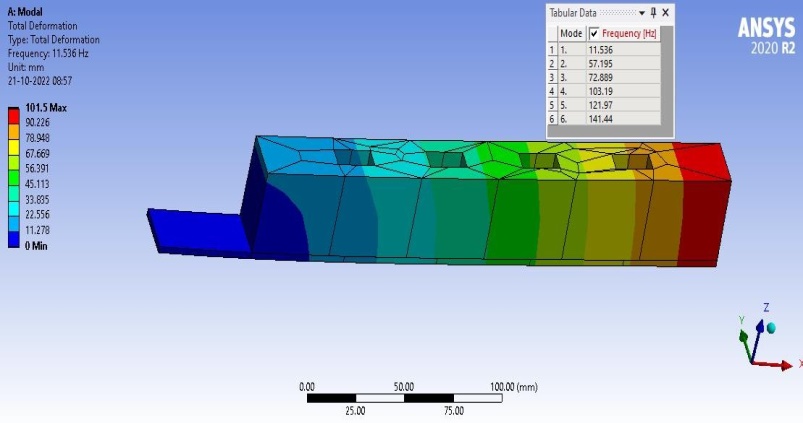  rubber layer rubber layer with Rectangular cavities 	with cylindrical cavity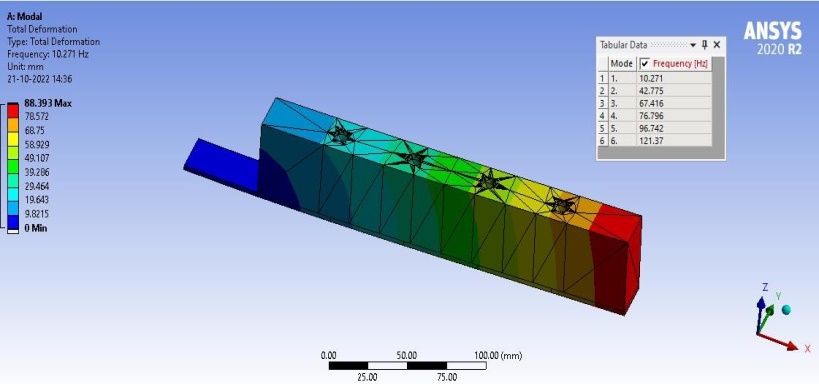 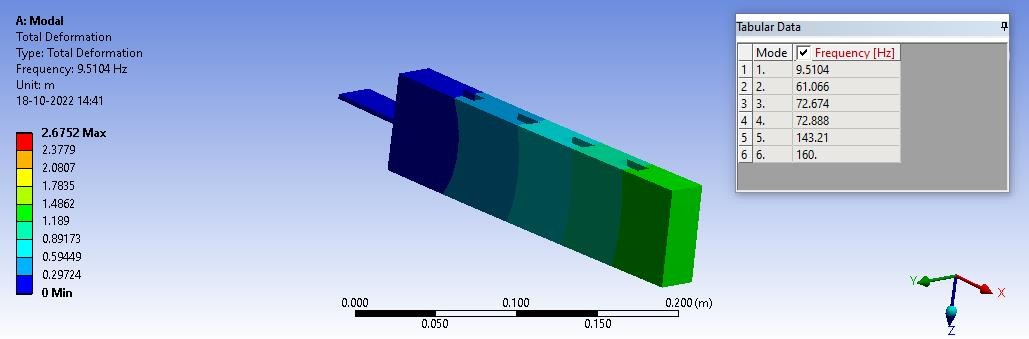 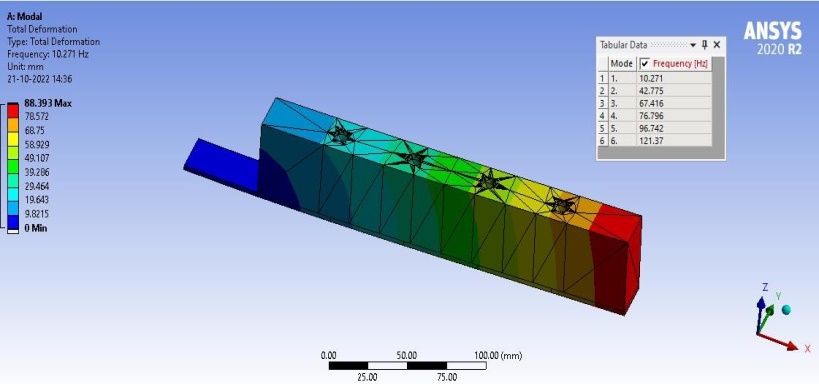 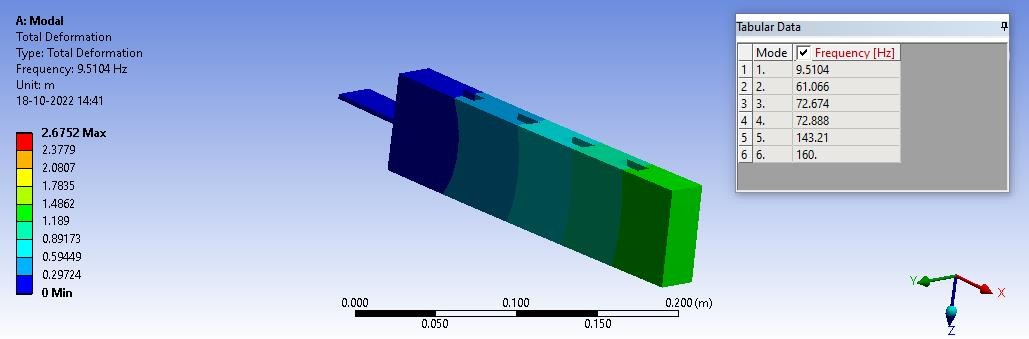 Fig.5(c) Symmetrical FLD beam 40mm thick PU rubber layer 	 Fig.5(d) Symmetrical FLD beam 40mm thick PU rubber layer with rectangular cavity                                                      with cylindrical cavity               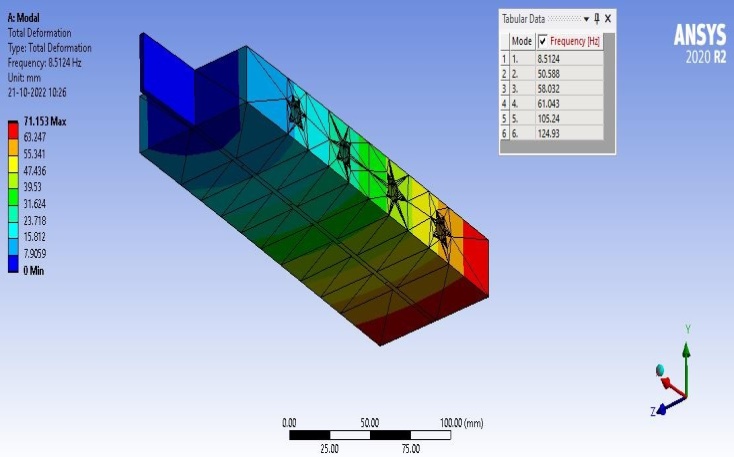 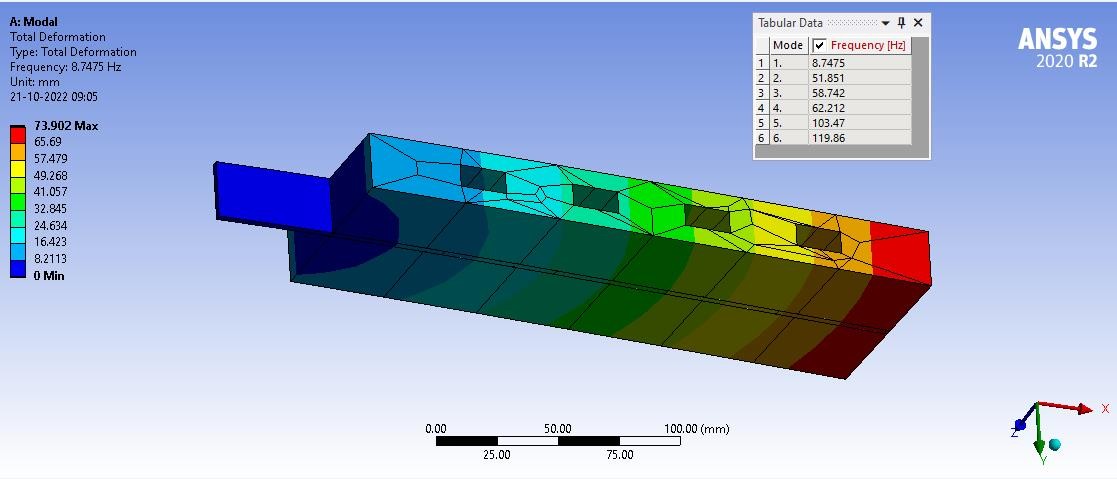 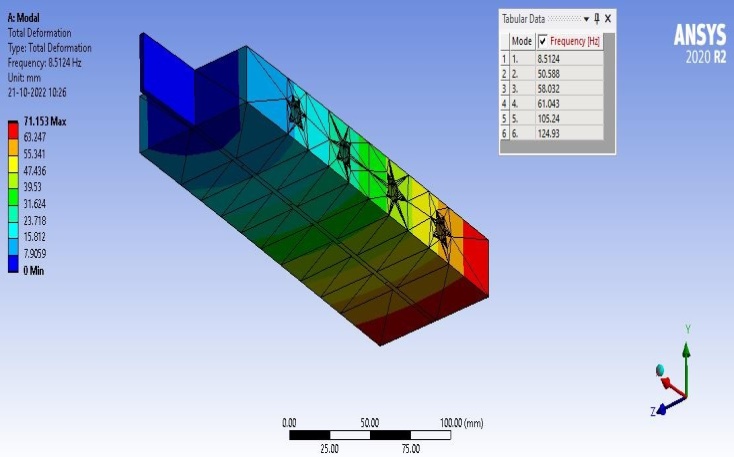 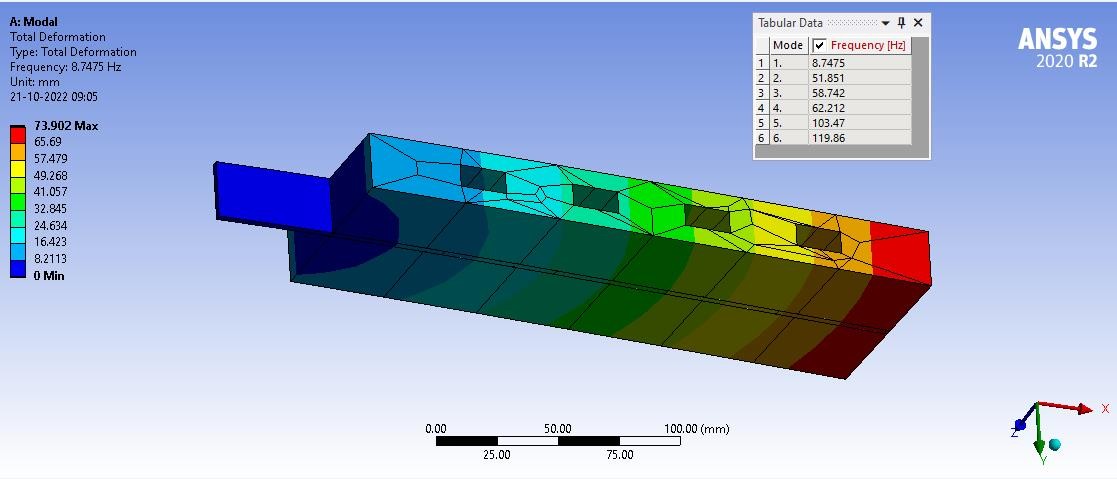 Fig.5(e) Symmetrical FLD beam 40mm thick silicone rubber with 	Fig.5(f) Symmetrical FLD beam 40mm thick Rectangular cavity                                                                                                          silicone rubber with cylindrical cavity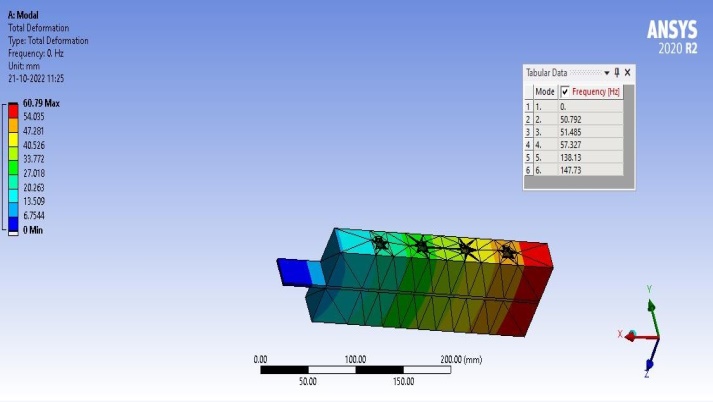 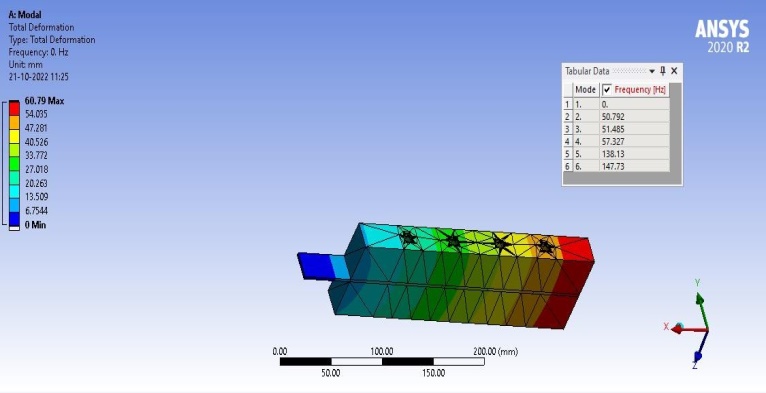 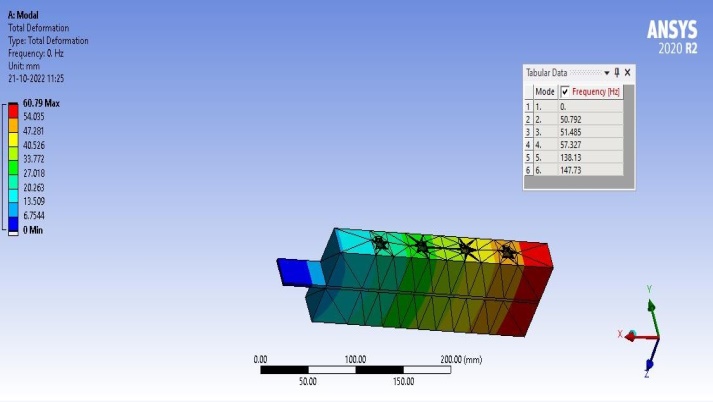 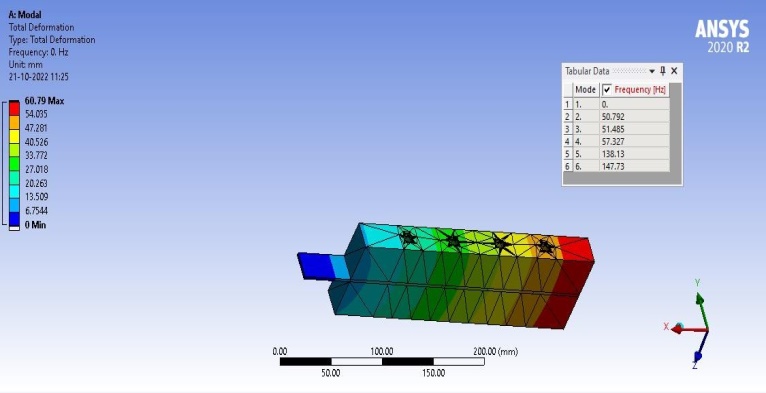 Fig.5(g) Symmetrical FLD beam 40mm thick butyl rubber with 	   Fig.5(h) Symmetrical FLD beam 40mm thick butyl Cylindrical cavity	   rubber with cylindrical cavity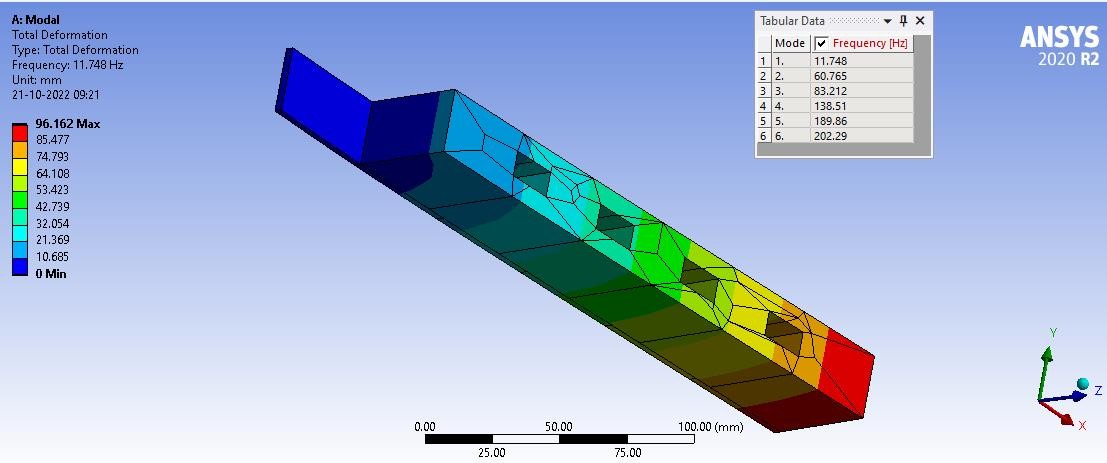 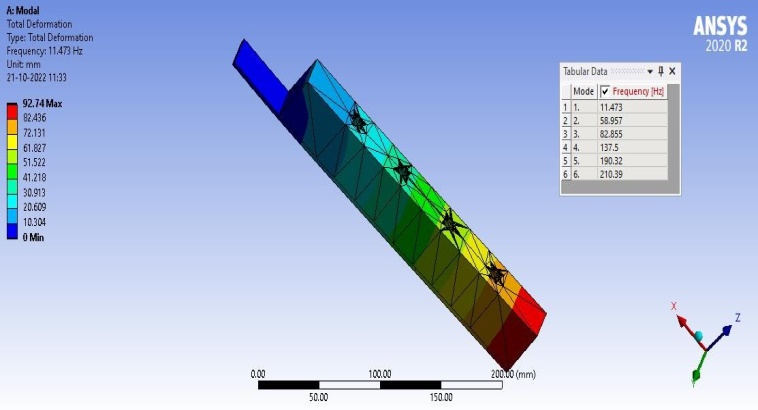 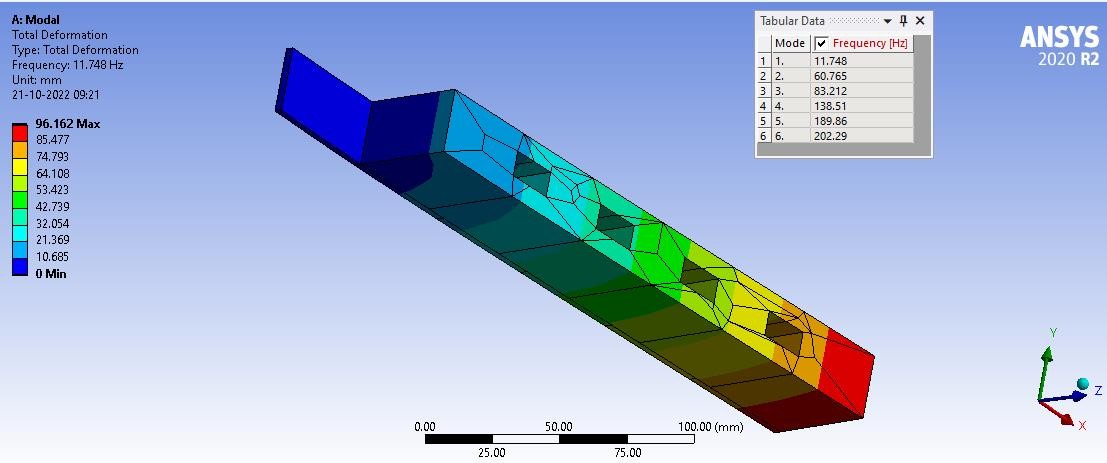 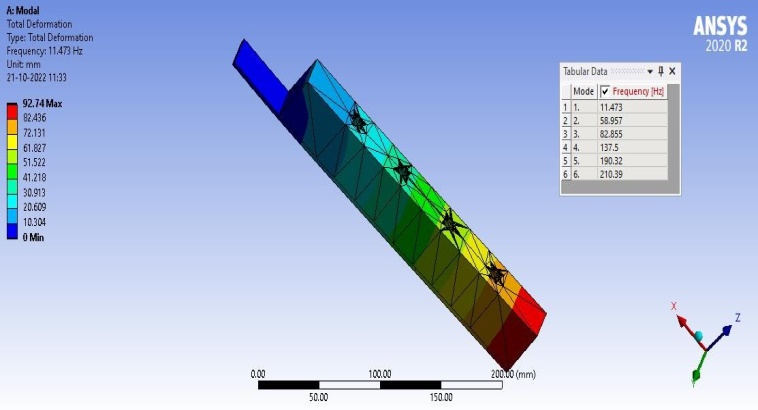 Fig.5(i) Unsymmetrical FLD beam 40mm thick butyl	       Fig.5(j) Unsymmetrical FLD beam 40mm thick butyl rubber with Rectangular cavity                                                                   rubber with cylindrical cavity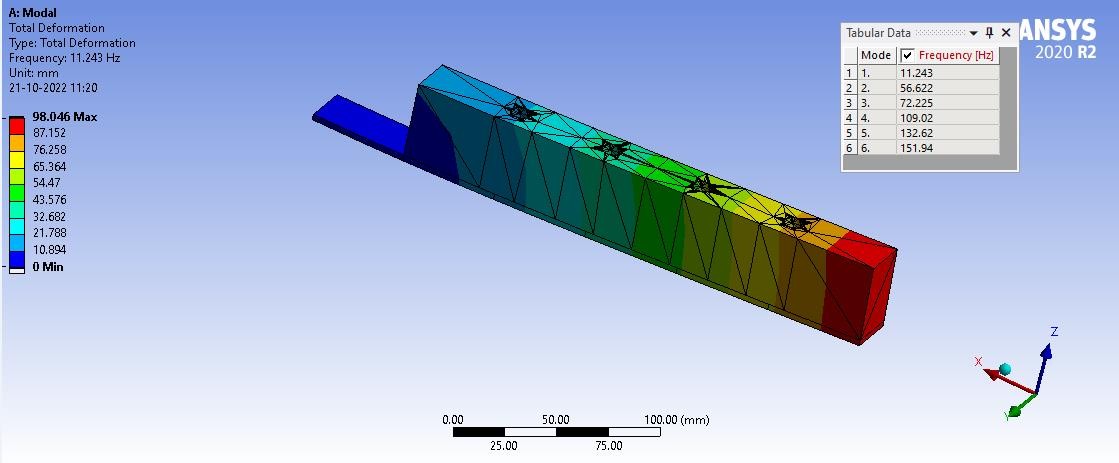 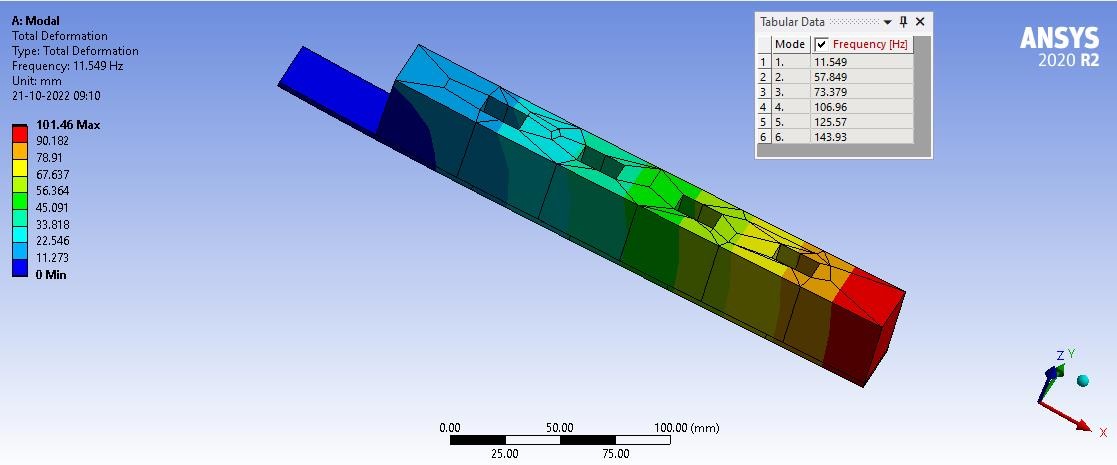 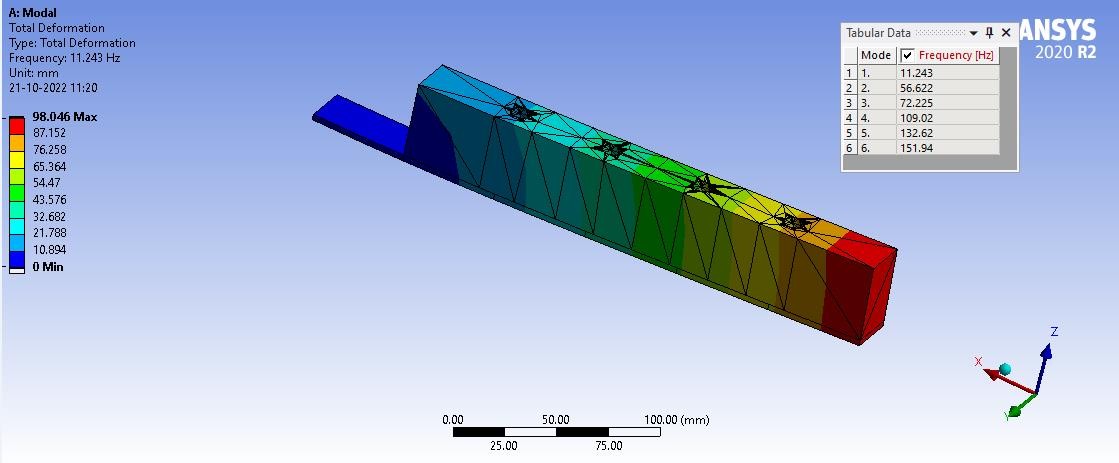 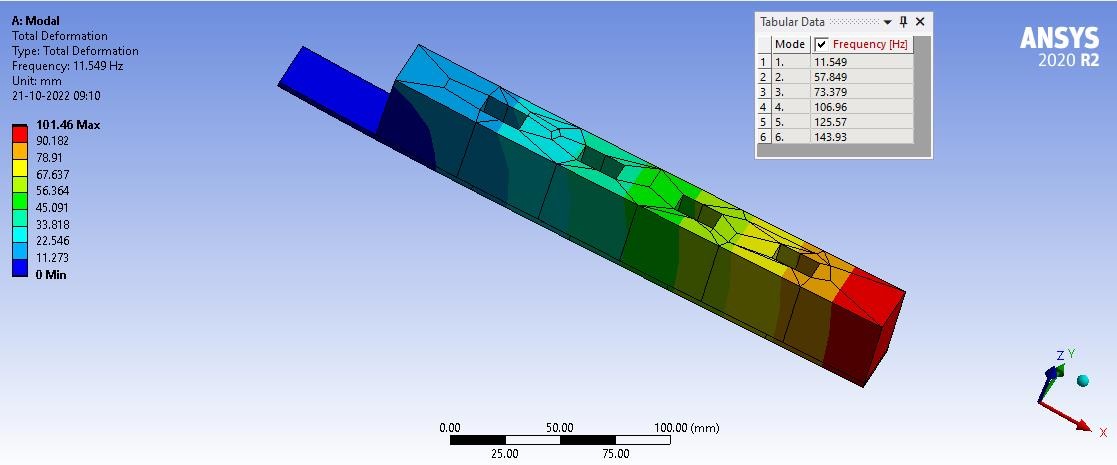 Fig.5(k) Unsymmetrical FLD beam 40mm silicone rubber with	  Fig.5(l) Unsymmetrical FLD beam 40mm silicone Rectangular cavity                                                                               with cylindrical cavity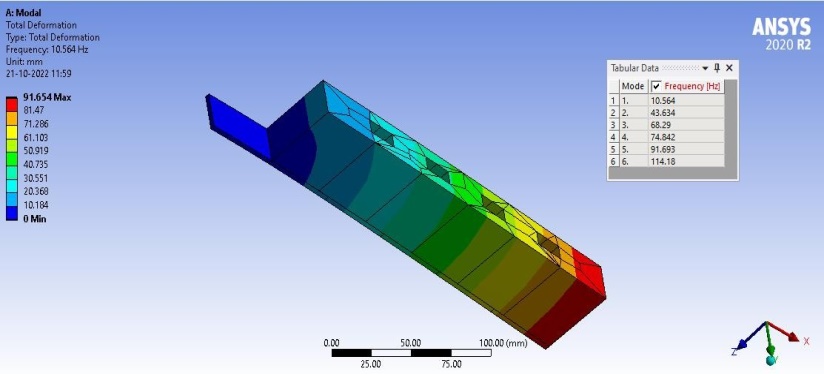 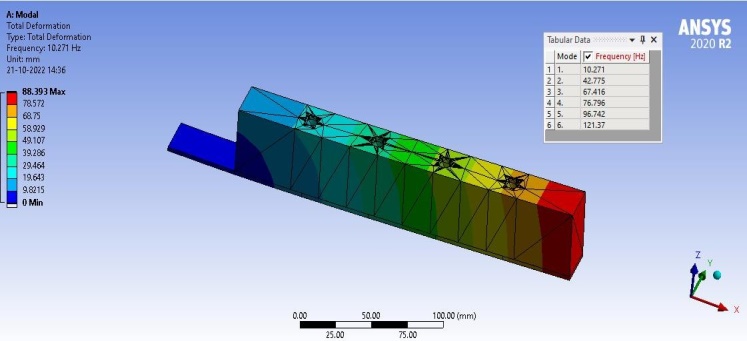 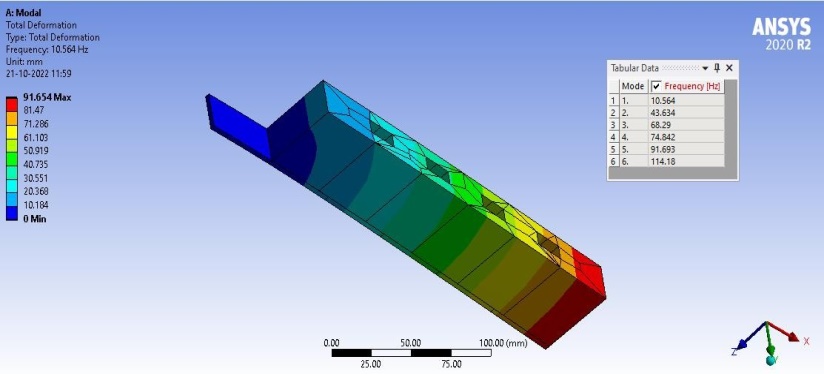 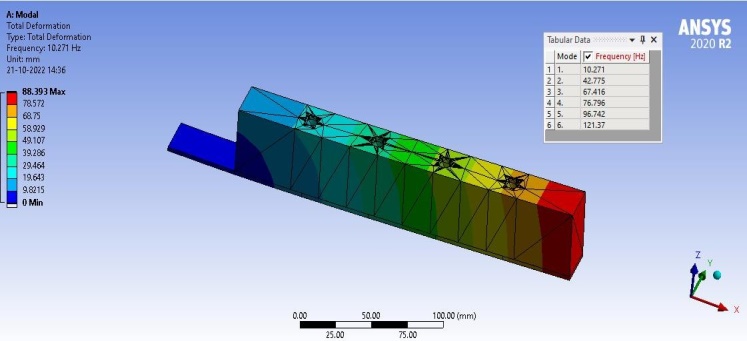 Fig.6(a) Unsymmetrical FLD beam 50mm thick polyurethane	Fig.6(b) Unsymmetrical FLD beam 50mm thick Rubber with rectangular cavity	polyurethane rubber with cylindrical cavity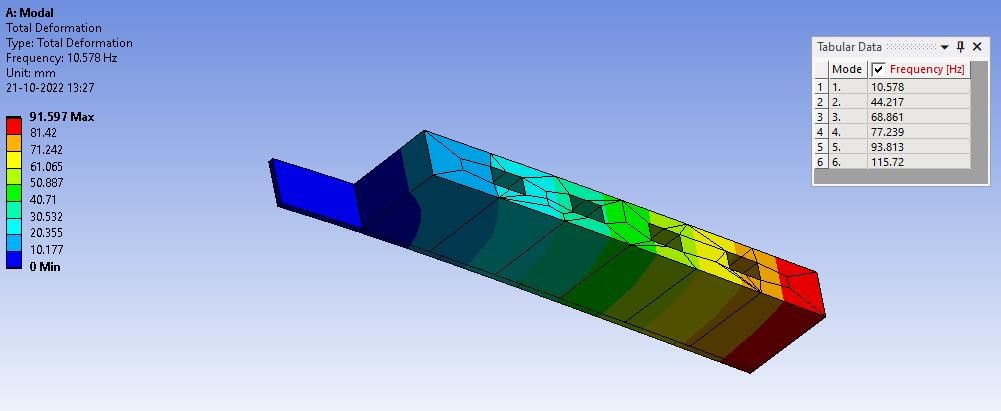 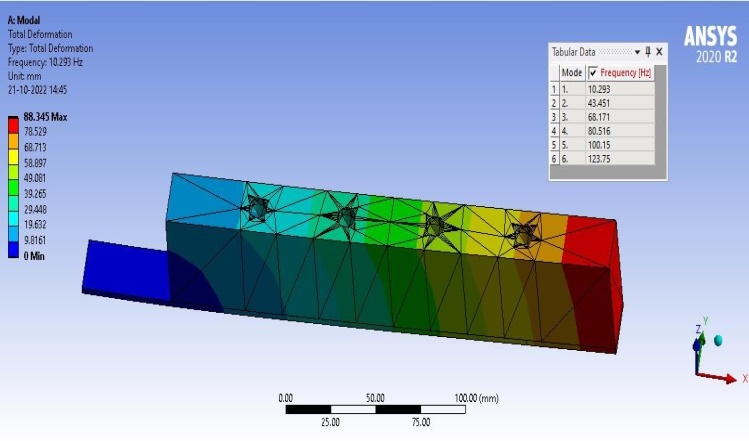 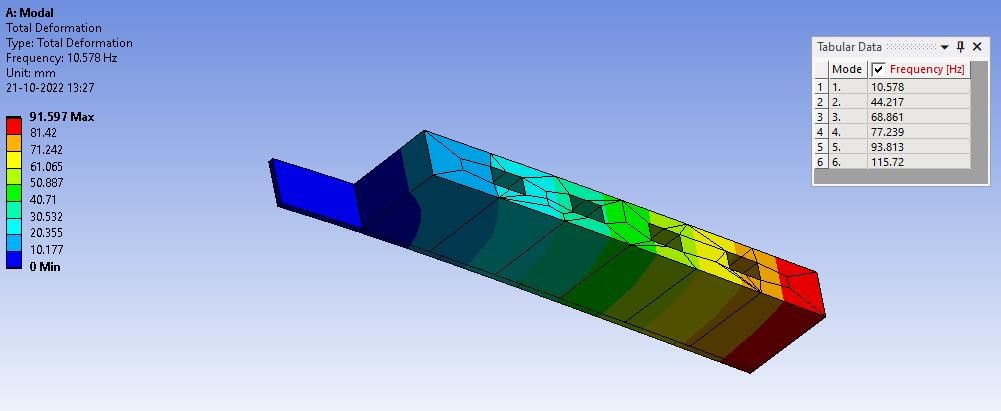 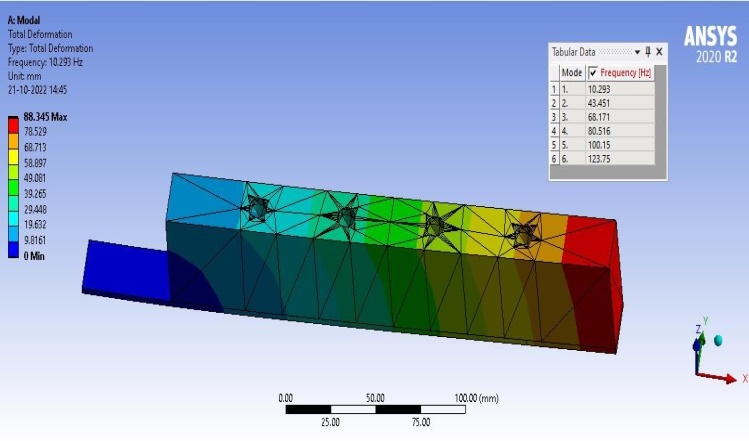 Fig.6(c) Unsymmetrical FLD beam 50 mm thick silicone	Fig.6(d) Unsymmetrical FLD beam 50mm thick Rubber with rectangular cavity	silicone rubber with cylindrical cavity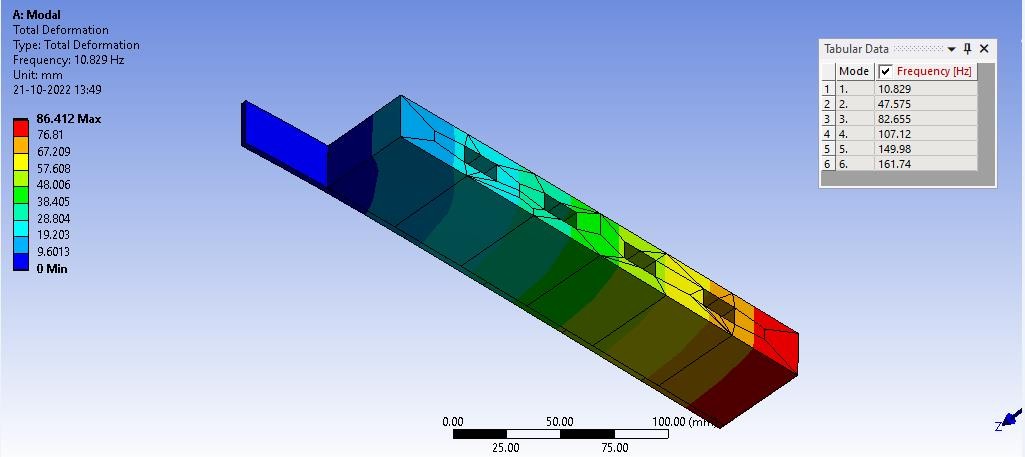 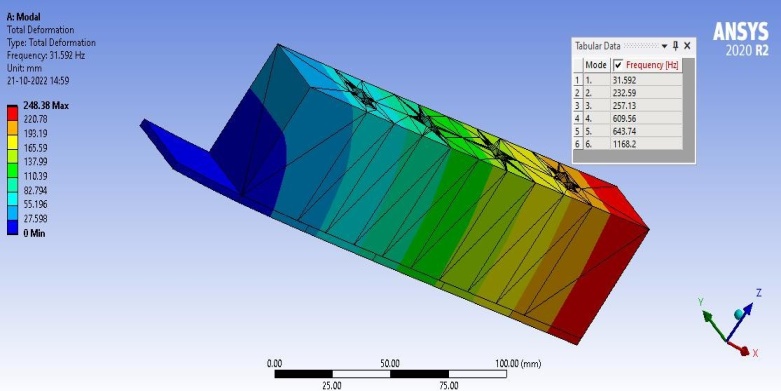 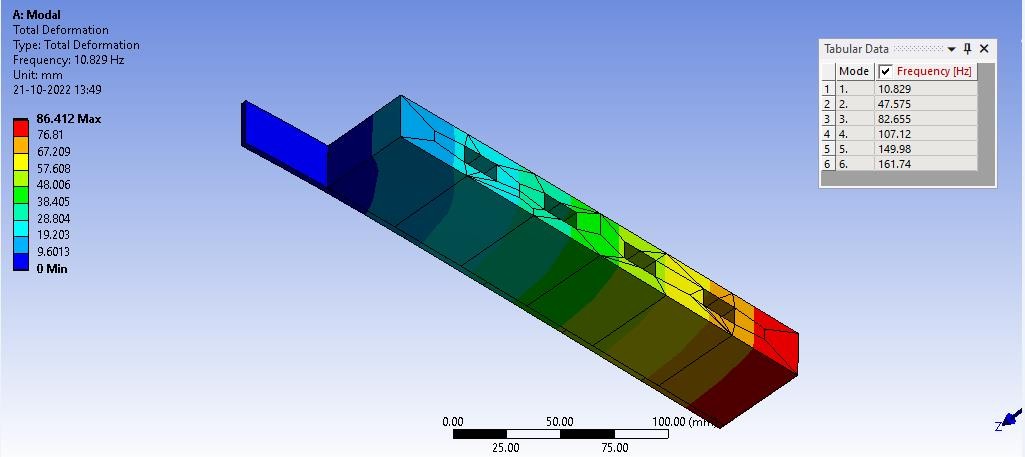 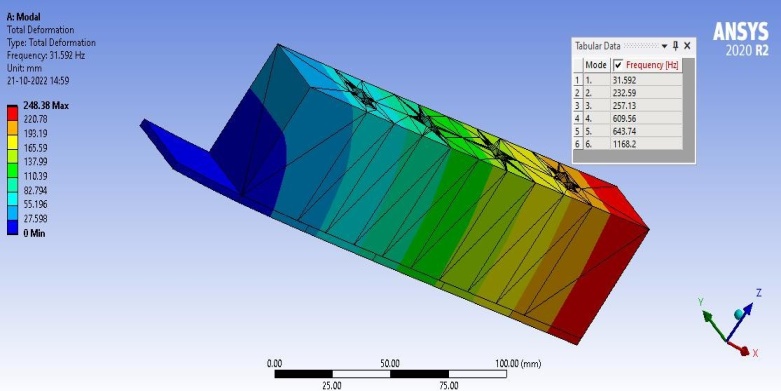 Fig.6(e) Unsymmetrical FLD 50mm thick beam butyl rubber         Fig.6(f) Unsymmetrical FLD beam butyl rubber with Rectangular cavity                                                                                           with cylindrical cavity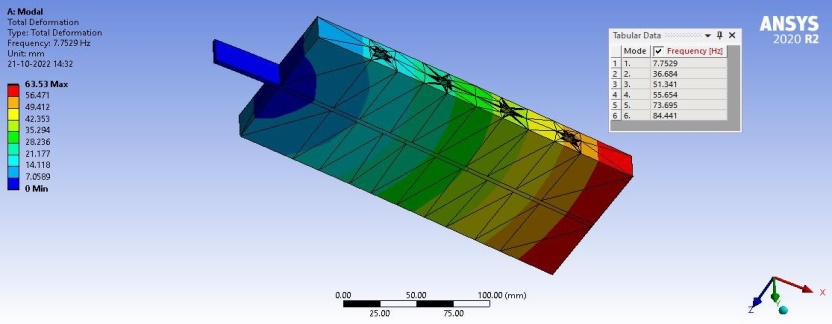 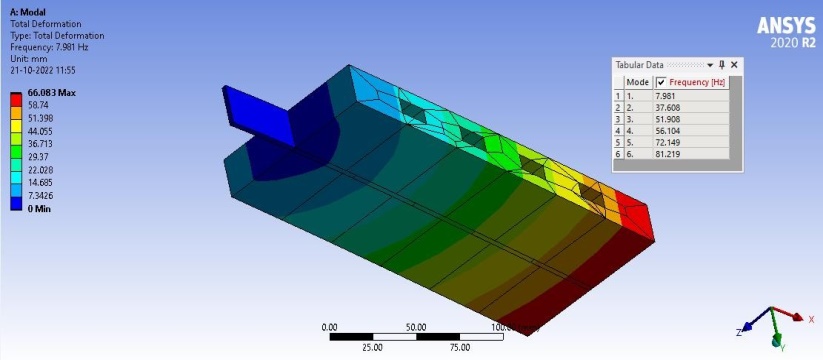 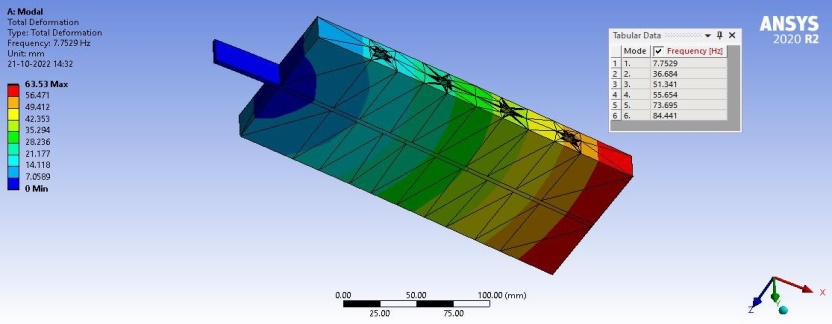 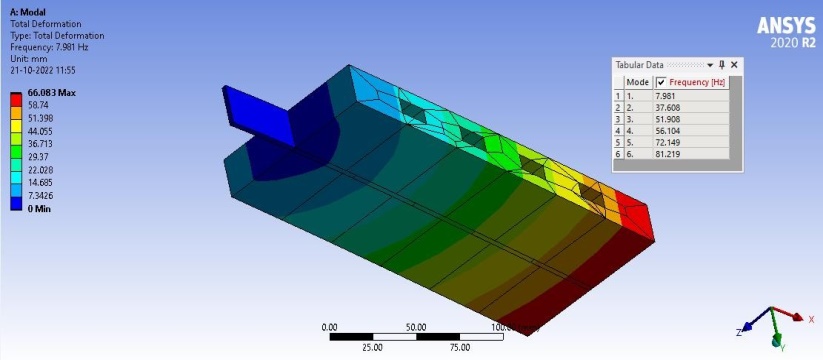 Fig.6(g) Symmetrical FLD beam of 50mm polyurethane 	Fig.6(h) Symmetrical FLD beam of 50mm thick  rubber with rectangular cavity                                                            polyurethane rubber with cylindrical cavity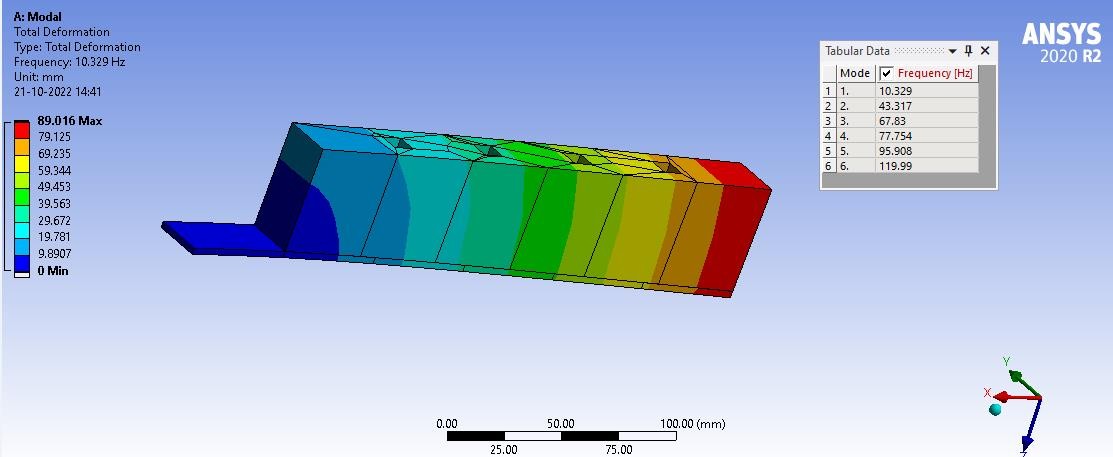 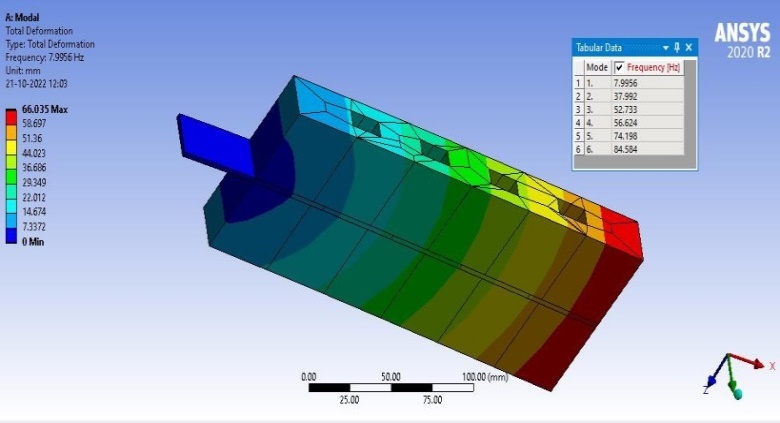 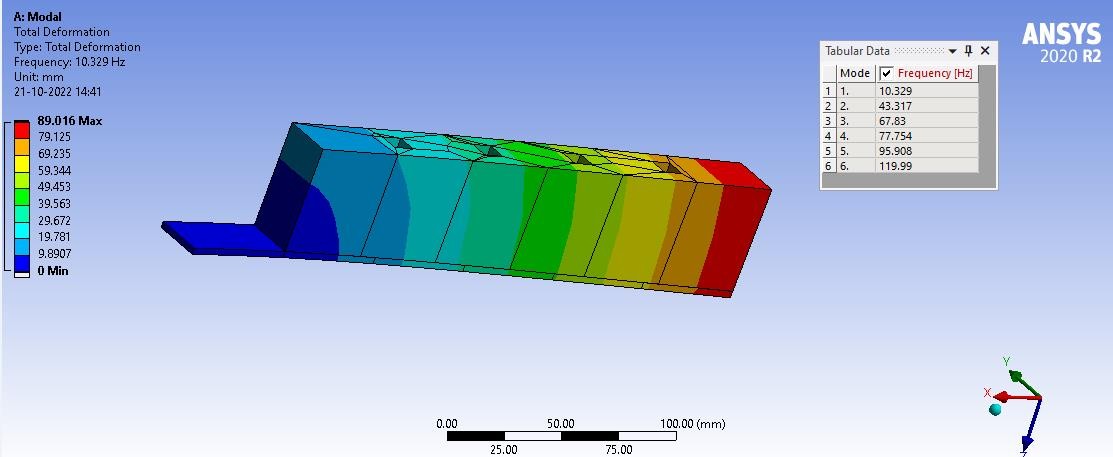 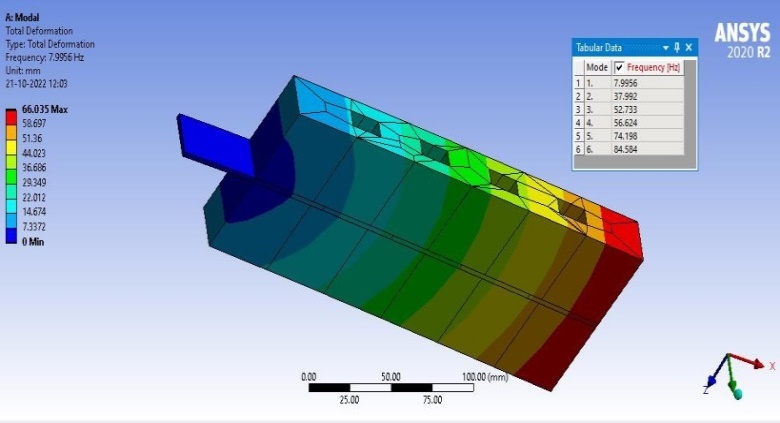 Fig.6(i) Symmetrical FLD beam of 50mm silicone rubber          	    Fig.6(j) Symmetrical FLD beam of 50mm silicone With rectangular cavity	rubber with cylindrical cavity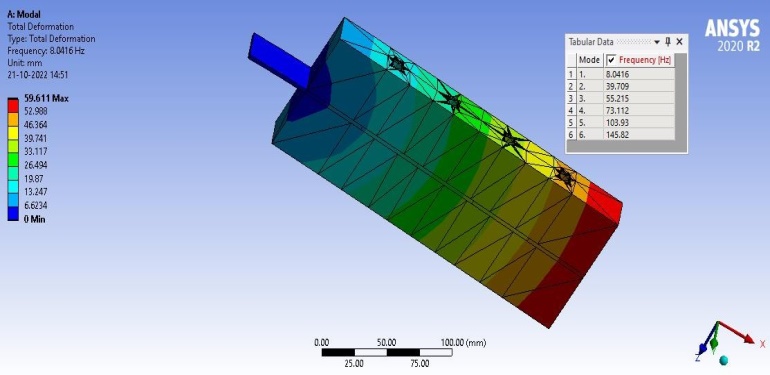 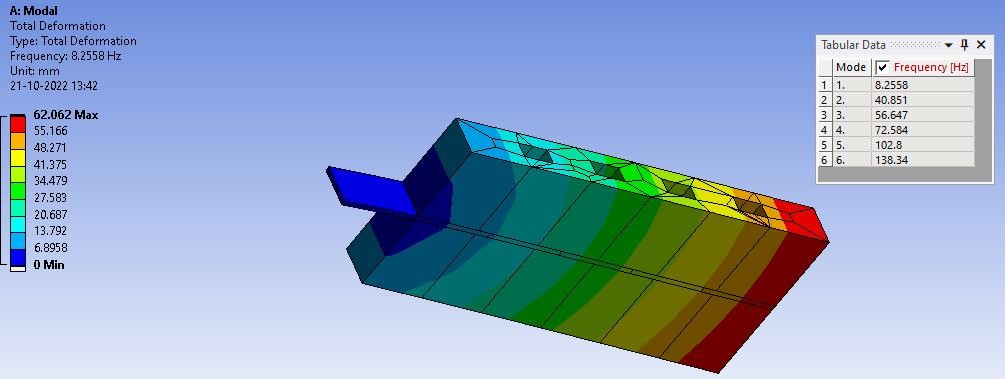 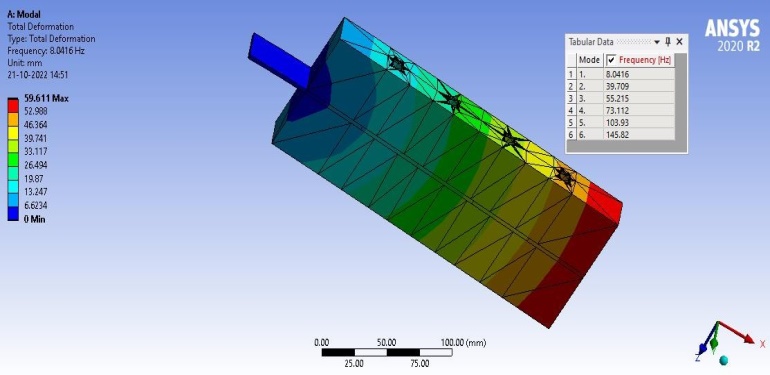 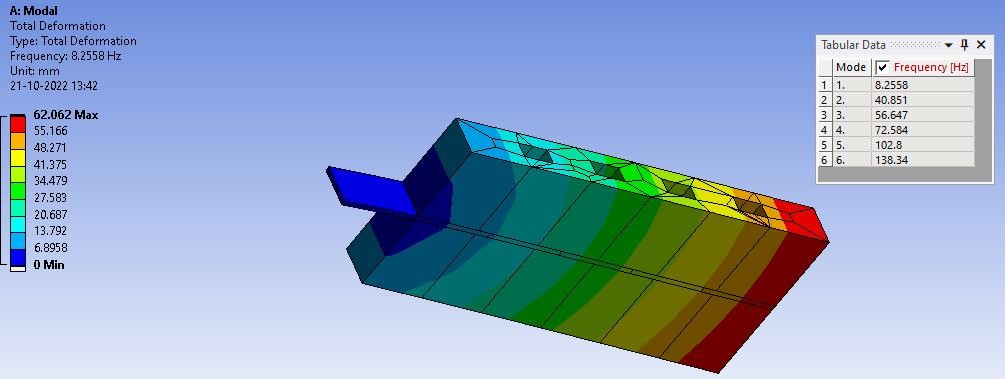 Fig.6(k) Symmetrical FLD beam of 50 mm butyl rubberWith rectangular cavity	Fig.6(l) Symmetrical FLD beam of 50mm butyl 	rubber with cylindrical cavityThe natural frequency values obtained from the modal analysis of Polyurethane rubber, Silicone rubber, Butyl rubber on symmetrical and unsymmetrical damping of 30, 40, 50 mm thickness [4 to 7] are listed in the Table 2.                  From the above results, it can be studied that by increasing the mass or lowering the stiffness will lower the natural frequency while reducing the mass or increasing the stiffness will increase natural frequency [8 to 10]. As higher is usually better, the unsymmetrical configurations can be used or operate up to a higher speed without encountering a reason that might cause noise or wear or metal fatigue or erratic performance. From the modal analysis it is understood that, under an unsymmetrical configuration has given better response in resonant frequency [11 to 13].                                                                   CONCLUSIONSIn this work the different shape memory polymers such as Polyurethane, Silicone and Butyl rubbers have been considered for damping performance (Damping factor). The DMA test and modal analysis is carried for knowing the performance of FLD treatment on cantilevered beam using the rubber has been analyzed by ANSYS R19 software. The optimum values are also determined using Python programming for the best damping property of the materials. The conclusions can be derived from the results obtained from the analysis. From the modal analysis the unsymmetrical configuration of butyl rubber with rectangular cavity with 79.62Hz has shown better results for natural frequency.REFERENCES[1] Prasanth Kumar M, Mamatha B, Bhaskara Raju VVS, N.Ramanaiah, (2017) “Effect of thickness on asymmetric Extensional Damping Treatment using Viscoelastic Materials”. International Journal of Engineering Trends and Technology (IJETT)[2] N.Ramanaiah, Prasanth Kumar Mallipudi, VVS. Bhaskara Raju, et al. (2017) “Effectiveness of Extensional Damping using Rubber as Layer”. Trends in Mechanical Engineering &Technology (TMET).[3] C.V.Ramachandrareddy, N.Ganesn, Narayanan.B.V “The response of plates with unconstrained layer damping  treatment to random acoustic excitation” (1979).[4] A.D.Roberts and C.A. Brackley, “Surface treatment of rubber to reduce friction”, Journal of Natural Rubber Research, Volume 4, Number 1, pp. 1-21, March (1989).[5] H.H.Law, P.L.Rossiter, G.P.Simon, L.L.Koss, “Characterization of mechanical vibration damping by piezoelectric materials”, Journal of Sound and VibrationVolume 197, Issue4, Pages 489-513, October (1996).[6] Roynganesan, “The theoretical and experimental investigations on the damping effectiveness of partially applied unconstrained layer damping treatments on rectangular plates having central rectangular cutouts” (2003).[7] Doo-holee,Woo-Seok Hwang, “Optimization of length for unconstrained viscoelastic damping layer of beams” (2004).[8] Ramji Koona, Ganesh, Kumar PVS and M.Lavanya “Optimization of surface damping treatments for random vibration control of structures Dynamic excitation results in vibration of machinery and supports of the structures”(2005).[9] Laurent hazard, “Design of viscoelastic damping for vibration and noise control, modeling, experiments and optimization” (2006).[10] H.H.Hilton, and Sung Yi, M. Fouad Ahmad “Dynamic Responses of Plates with Viscoelastic Free Layer Damping Treatment” journal of vibration and acoustics 362/vol.118, (2008).[11] Craig A.Gallimore, Dr. Kevin B.Kochersberger “Passive Viscoelastic Constrained Layer Damping Application for a Small Aircraft Landing Gear System” (2008).[12] Francesca Cura, Andrea Mura1 and Fabrizio Scarpa, “Modal strain energy based methods for the analysis of complex patterned free layer damped plates”, Journal of Vibration and Control,18(9) pp.1291–1302, (2011). [13] Ashish M. Dharme, Pravin P. Hujare and Sinhgad “Analysis of performance of FLD and CLD technique”, International Journal of Engineering Sciences &Research Technology, pp.340-343, ISSN: 2277-9655, (2015).Table 1: Configuration of the Specimen Table 1: Configuration of the Specimen Table 1: Configuration of the Specimen Table 1: Configuration of the Specimen Table 1: Configuration of the Specimen SpecimenMaterialsLength (mm)Thickness (mm)Width (mm)Base plateAA6063L1 = 300h1 = 325.4LayerPolyurethane, Silicone and Butyl RubbersL2 = 250h2 = 30, 40, 50(symmetric and asymmetric)25.4Table 2: Natural frequencies of FLD beams with symmetrical and unsymmetrical configurations Table 2: Natural frequencies of FLD beams with symmetrical and unsymmetrical configurations Table 2: Natural frequencies of FLD beams with symmetrical and unsymmetrical configurations Table 2: Natural frequencies of FLD beams with symmetrical and unsymmetrical configurations Table 2: Natural frequencies of FLD beams with symmetrical and unsymmetrical configurations Table 2: Natural frequencies of FLD beams with symmetrical and unsymmetrical configurations S.No.Type of Shape Memory PolymerThickness(mm)Shape of Cavities provided in the layerNatural Frequency with Symmetrical configuration(Hz)Natural Frequency with Unsymmetrical configuration(Hz)1Polyurethane      rubber30Rectangular61.0175.481Polyurethane      rubber30cylindrical62.1175.321Polyurethane      rubber40Rectangular52.7357.191Polyurethane      rubber40cylindrical50.0855.971Polyurethane      rubber50Rectangular37.6143.631Polyurethane      rubber50cylindrical36.6842.782Silicone rubber30Rectangular61.3977.922Silicone rubber30cylindrical61.7275.832Silicone rubber40Rectangular51.8557.852Silicone rubber40cylindrical50.5956.622Silicone rubber50Rectangular37.9944.222Silicone rubber50cylindrical43.3243.453Butyl rubber30Rectangular70.8479.623Butyl rubber30cylindrical70.2377.123Butyl rubber40Rectangular54.9860.773Butyl rubber40cylindrical50.7958.963Butyl rubber50Rectangular40.8547.583Butyl rubber50cylindrical39.7144.59